Курение и COVID-19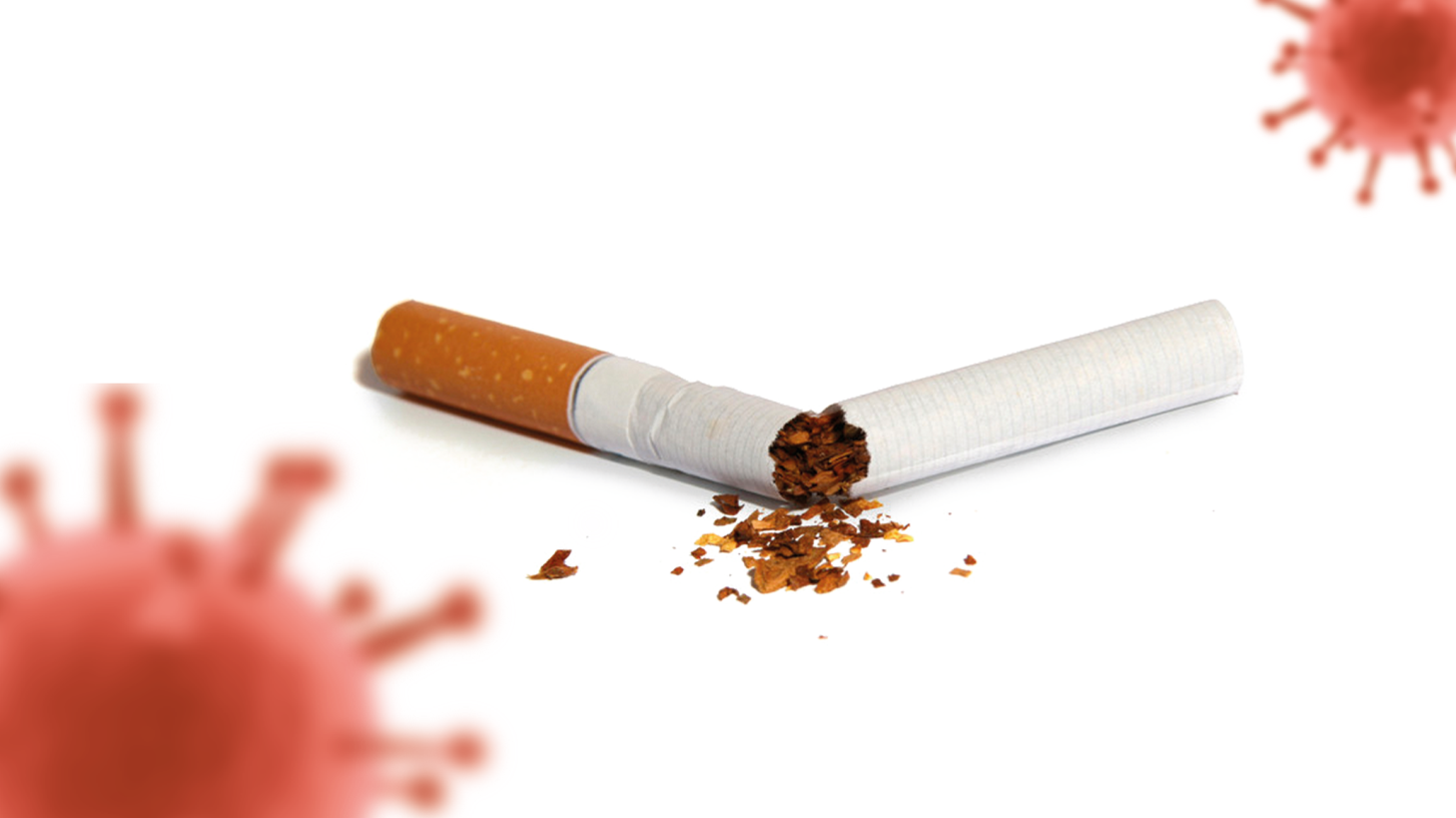 На первый взгляд кажется, что негативное влияние курения на лёгкие – неоспоримый факт. Поэтому сама постановка вопроса выглядит довольно странно. Но в феврале 2020 года в прессе появилось несколько сообщений об исследованиях, согласно которым заболеваемость COVID-19 у некурящих людей оказалась выше, чем у курящих. Миф о «полезных» свойствах сигарет при СOVID-19 базировался на двух источниках: 1) анализе данных анамнеза первых 1000 зараженных в Ухане и Гуанчжоу, опубликованном китайскими медиками. Согласно исследованиям, среди заболевших новым коронавирусом курящих людей оказалось 12,6%, ранее куривших – 1,9% а вот никогда не куривших – 85%; 2) публикации в Европейском журнале клинической иммунологии и аллергии, в которых сообщалось, что из 140 пациентов с COVID-19 из Китая всего 2 оказались курильщиками.Отдельные авторы, утверждающие, что сигареты могут защитить от COVID-19, отмечали, что Китай считается очень «курящей страной». На основании всех этих фактов был сделан вывод о том, что COVID-19 поражает преимущественно людей без никотиновой зависимости, которые в Поднебесной находятся в меньшинстве. Этот миф поддерживается таким фактом – разработка одного из вариантов вакцины от COVID-19 ведется с использованием быстрорастущего табака. А спонсирует исследование, в том числе, знаменитая табачная компания Philip Morris. Распространение заразных заболеваний всегда идет рука об руку с появлением разнообразных мифов и не всегда обоснованных утверждений о том, каким образом можно получить заболевание, а если заболел, – каким образом вылечиться. Вот и пандемия COVID-19 не стала исключением. Появилось мнение, что «зараза» не берет курильщиков. Курение – один из главных факторов риска для тех, у кого заболевание протекает с осложнениями. Так что пока курильщикам вряд ли стоит рассчитывать, что вредная привычка спасет их от пандемии, и, разумеется, нужно понять, что КУРЕНИЕ В ЛЮБОМ СЛУЧАЕ ВРЕДИТ ЗДОРОВЬЮ. КАК КУРЕНИЕ ВЛИЯЕТ НА РИСК ЗАРАЖЕНИЯ COVID-19? Курение, особенно многолетнее, приводит к уменьшению жизненного объёма легких, провоцирует одышку и вызывает хроническую обструктивную болезнь легких, при которой любое респираторное заболевание становится особенно опасным. COVID-19 поражает именно легочную ткань в организме и приводит к пневмонии, не позволяющей человеку самостоятельно дышать. Людям с табачной зависимостью в период эпидемии стоит особенно пристально следить за своим состоянием. Одним из главных и первых симптомов COVID-19 является сухой кашель, на который курильщики обычно не обращают внимание. Вместе с тем, имеется ряд исследований, опровергающих так называемую «пользу сигарет»: Статистика Всемирной организации здравоохранения свидетельствует о том, что у людей с никотиновой зависимостью в 1,4 раза чаще развиваются тяжелые формы COVID-19, а риск попадания в реанимацию возрастает в 2,4 раза. Анализ заболеваемости в Китае подтверждает, что госпитализации при COVID-19 требовали пациенты – мужчины. А поскольку курящих среди представителей сильного пола обычно больше, чем среди женщин, косвенно это подтверждает дополнительную опасность заражения COVID-19 людей с никотиновой зависимостью. Cтатистика, накопленная по результатам изучения взаимосвязи между курением и респираторными заболеваниями, однозначно показывает, что курильщики намного уязвимее для ОРВИ и гриппа, чем некурящие, и тяжелее переносят любые инфекции дыхательных путей. Считается, что курение электронных сигарет вредит легким немного меньше, чем обычное курение, но в условиях пандемии COVID-19 повышает риск возникновения осложнений. Курение кальянов, как отметила Всемирная организация здравоохранения, может стать одним из факторов передачи COVID-19, так как кальян не может быть простерилизован путем обычного мытья и способен распространить опасные инфекционные заболевания. Следует отметить, что акцент на любые положительные связи между сигаретами и COVID-19 делали не врачи, а журналисты. Сами медики, опубликовавшие результаты исследований, считают эти результаты случайным совпадением. При более подробном изучении вопроса становится ясно, что скорее всего материала статистической выборки – 140 из 1000 пациентов - явно недостаточно, чтобы делать сенсационные выводы о взаимосвязи курения и распространения COVID-19. Более широкие исследования показывают, что с увеличением выборки наблюдается и рост и никотинозависимых. Особенности протекания COVID-19 для них складываются не в лучшую сторону. У больных с зависимостью от табака процесс протекает тяжело в 16,9%, тогда как у некурящих – всего в 5,2%. Связь электронных сигарет и COVID-19 изучена слабо. В целом, врачи считают, что вейпинг несколько менее вреден, чем курение обычного табака, однако, в период эпидемии лучше не подвергать легкие лишним нагрузкам. Курение и COVID-19 связаны между собой только с отрицательной стороны. Вопреки появившимся мифам о том, что пристрастие к табаку спасает от коронавирусной инфекции, многочисленные медицинские исследования свидетельствуют о том, что любая инфекция лишь осложняет течение респираторного заболевания, в том числе и COVID-19. Не курите и будьте здоровы!